You are summoned to attend theFull Town Council on Tuesday 27 July 2021North Euston Hotel Fleetwood 7:00p.m. 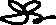 Irene Tonge (Clerk and RFO) – Signature: ………………………. AGENDA3362	Opening of the meeting.3363 	To accept apologies for absence. Chairman3364	To record Disclosable Pecuniary Interests from members (including their spouses, civil partners, or partners) in any item to be discussed. Councillors MUST NOT make representations or vote on the matter therein. Chairman3365	To record Other (Personal or Prejudicial) Interests from members in any item to be discussed. Councillors should state if they need to bar themselves from discussion and voting on any related matters.  Chairman3366	To accept the minutes of the meetings of 25 May 2021 (enclosed). Chairman3367	To appoint representatives to outside bodies – brought forward from FCM Agenda of 18 May 2021 and 29 June, which were cancelled. ChairmanWyre Area Committee x1, currently Cllr CrawfordPlanning Ambassador x1, currently Cllr Shewan                           c)          Rotary Fireworks Committee x1, currently Cllr Blair		d)	Fleetwood back on track x1, currently Cllr Raynor			e)	Shop Watch representatives x2, currently Cllrs Raynor & George		 f)	Healthier Fleetwood Trustee x2, currently Cllrs Raynor & Beavers		g)	Fleetwood Museum x1, currently Cllr Blair		h)	Disability Champion x1, currently Cllr George		i)	Armed Forces Champion x1, currently Cllr Crawford3368	To appoint representatives to Fleetwood Town Council Committees and Sub-       Committees. Chairman has put forward for consideration and approval, that all Councillors must be on at least one Committee - brought forward from FCM Agendas of 18 May 2021 and 29 June, which were cancelled. Chairmana)	Grievance Panel x4, currently Cllrs Smith, Armstrong & Raynor,          		b)         Grievance Appeal Panel x4, currently, Cllrs Beavers, c)          Festive Lights Committee x12, currently Cllrs Smith (Chair),    Stirzaker, Raynor, Armstrong, Beavers, Julie Dalton (Secretary), Irene Tonge (Clerk) Lauren Harrison (CEDO) and             4 Members of the Public, Dawn McCord, Fiona English, Amanda Slater and Karen Whitcomb.	d)         Fleetwood in Bloom (FIB) Committee x 4, currently, Cllr George (Chair), Cllrs Beavers, Shewan and Lauren Harrison (CEDO).  	 3369	To appoint representatives to Fleetwood Town Council working parties (numbers are suggested minimums) and to consider and approve if any should be changed to become a committee - brought forward from FCM Agenda of 18 May 2021 and 29 June 2021, which were cancelled. Chairmana)	Employment Working Party, currently Cllrs Stirzaker, Smith, Raynor, Beavers		b)	Media Working Party, currently Cllrs Stirzaker, Raynor, Armstrong		c)	Health Working Party, currently, Cllr George	d)	Precept Working Party, currently, Cllrs Stirzaker, Armstrong,   Crawford, Beavers  e)	Allotments Working Party, currently, Cllrs Blair, Raynor, George and Lauren Harrison (CEDO).   3370   To note CEDO report( enclosed).     	   3371	  To adjourn the meeting for a period (1) of public participation.   	Please note the Council cannot make any decision on any matter raised which has not already been included on the formal agenda; such items may be considered for future meetings. Chairman.  To reconvene the meeting. Chairman  3373   To receive and approve: End of Year 2020/21 Income and Expenditure (enclosed)End of Year Bank reconciliation (enclosed)3374	To consider and approve payment of the following invoices:Town Parish Audit for Y/E Internal Audit - £380.00Community First – 2021/22 Insurance Renewal - £784.06The National Allotment Society Membership Renewal - £66.00YMCA – Free swimming for 2021/22 - £13,500.00To consider and approve retrospectively payment of the following invoices:G Wash & Son - 10 x 75 Litre Miracle Gro Compost (FIB) - £80.00 MBP Ltd - 5 litre tine of Conceal Paint for Boat (FIB) - £61.66Magical Mascots - Deposit for Magical Mascots  - Festive Lights Parade - £100.00NEH – Deposit for Xmas Party (FLs)  - £150P Fullbrook - Payment for Handy Man jobs on Allotment – £50.00 (S137)P Fullbrook - Payment for Handyman Jobs in the Office - £60.00 (S137)Screwfix – paint, paintbrush, rawl plugs, vent - £19.26Hand Dryers UK - Sanitiser Station for Allotments and Hand Gel - £124.78Lighthouse Stationery – Printing of Meeting Packs - £62.10Zoom subscription - £28.78Brambles - 10 x Geraniums for FIB - £16.00Poundstretchers Ltd - FIB Sundries - £4.58ASDA - FIB Sundries - £10.00Lighthouse Stationery – Printing of meeting packs - £36.00G. Holden – Window Cleaner - £15.00One Stop – Stamps - £5.10Orchids – Flowers - £60.00Amazon – Stationery items – 2.99Amazon – Stationery Items - 18.25Amazon – stationery items – 12.30Amazon – Cleaning items – 23.98Amazon Stationery items – 14.99Zoom subscription - £28.78Pay Right - £22.24Postage for Meeting packs and book of 1st class stamps - £33.99To consider and approve re-imbursement to clerk for the following:Home Bargains – Office cleaning items – £16.60Home Bargains – FIB Plants - £40.423375	To note and approve the cash withdrawals via ATM for the purchase of FIB sundries.3376	To accept the reviewed Documents/Policies as per annual review of key documents (brought forward from FCM Agendas of 18 May 2021 and 29 June 2021, as both meetings were cancelled). These documents were despatched to all Cllrs by post on 9 July 2021. Clerka)	Risk Management Registerb)	Risk Management Planc)	Internal Controls Policyd)	Complaint Handling Proceduree)	Code of Conductf)	Anti-Harassment Policyg)	Asset Register3377	AGAR (brought forward from agenda 29 June 2021) – Council to note an extension from the external auditor (PKF Littlejohn LLP) was requested by the Clerk, following the advice from the newly appointed internal auditor; the request was granted, and the Internal Auditor and Accountant have completed their action and final paperwork is currently being processed via Scribe Accounting – on track to meet final deadline. Clerk3378	To consider and approve the Grant Aid application received from Rotary Club for £5,000 toward this year’s Firework Extravaganza. Chairman3379	To consider and approve for FTC to employ an office junior under the Kickstart Apprenticeship Programme (see previous emails sent by CEDO & Clerk) and to further consider the draft Job Description and Person specification (enclosed). Clerk is looking for Council to agree to progress the application and approve the terms of employment (see *).Clerk3380    To note that the office cleaner has now been re-instated, following Covid restrictions easement, on 21 July. Although she no longer works for Well-Polished but for herself – she will, as before, work 2 hours per week @ £15 per hour, which is £10 per month cheaper than previous. Clerk3381	To note the Annual Boiler Assessment was carried out on 8 June 2021 (see enclosed). Council to note recommendation  (see *) - signage and vent installed 16 June 2021. Clerk3382	To note a Business Safety Assessment was carried out on 15 June 2021 by 2 officers from Fleetwood Fire Station, part of Lancashire Fire and Rescue Service; they provided observations and recommendations around:The need for a full Risk Assessment to be carried out.Fire alarm & extinguisher checks to be carried out.Review the emergency action plan and deliver refresher training to all occupants of the building. Consider procedures for doors & gate locks once full return to the workplace is taken up.Update and maintain records. Council to note also:-Fleetwood Fire Officers will be returning to conduct an audit.Clerk has reviewed, updated and re-issued the Emergency Action Plan to all occupants of the office on 15 June 2021 and updated the record book accordingly.Clerk has sourced 2 quotes (enclosed) for a Risk Assessment – Cllrs to consider and approve in order to get this completed asap.3383	To consider and approve to purchase a mobile phone for the office, which will be mainly used by the CEDO, who, if approved will source some quotes for tabling at the next meeting. 3384	To note email to Wyre re the Banning of Dogs on Beach and the subsequent response from Alan Fitzpatrick (see action point for item 3548 of the minutes of previous meeting).3385	To adjourn the meeting to allow public participation (2). Chairman3386	To reconvene the meeting. Chairman3387	To note planning applications considered by members and agree any action to be taken or response to the planning authority (enclosed).  Chairman3388	To note Temporary Prohibition Orders and agree any action to be taken or responses to LCC (enclosed).  Chairman3389	To approve accounts for payment, including July salaries  - see information sheet on page 2.3390	To receive items for information and items for inclusion in the next agenda subject to full information being available. Members are reminded that no discussion or decision may be taken. ChairmanStreet Art for Fleetwood – CEDO sent Cllrs an email on 19/7/21.The Queens Platinum Jubilee – see enclosed email sent to Cllrs 6/7/21. Mobile phone for CEDO – item 3382 refers.3391   The next meeting will be on Tuesday 24th August at the North Euston Hotel at 7pm 